Publicado en  el 15/12/2016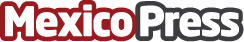 Crean vacuna contra la influenza en MéxicoLa influenza un problema que está atacando a toda América Latina podría llegar a su fin, se ha creado una vacuna tetravalente con la influenza, por lo que se ha lanzado al mercado una cura que asegura que la influenza esta por acabarse, incluso brindara protección a las mujeres embarazadas y al bebe que hayan sido participes de este virusDatos de contacto:Nota de prensa publicada en: https://www.mexicopress.com.mx/crean-vacuna-contra-la-influenza-en-mexico Categorías: Nacional Medicina Industria Farmacéutica http://www.mexicopress.com.mx